別記様式第２号設計図（施行規則第３条関係)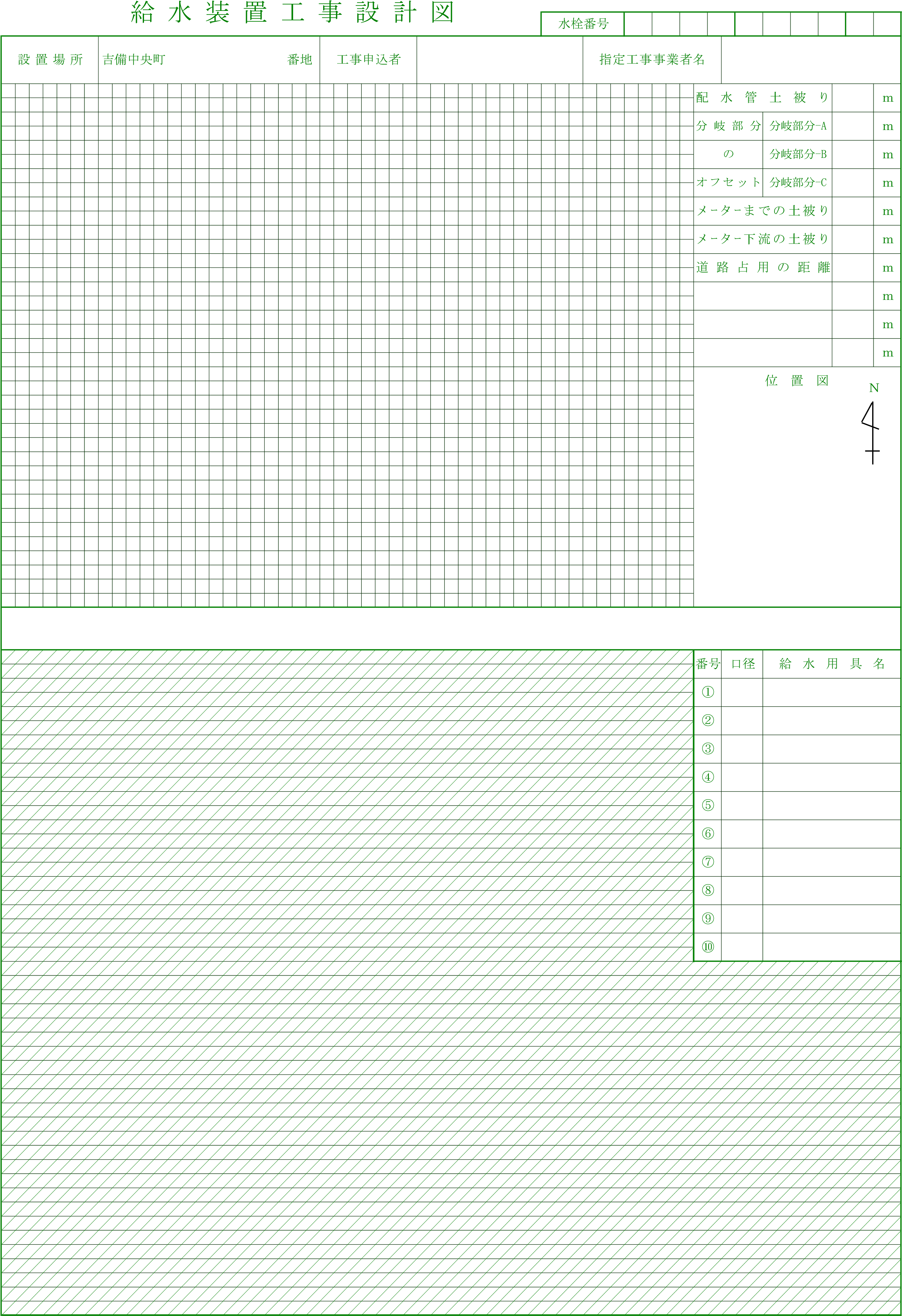 